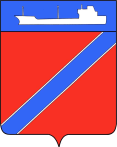 ПОСТАНОВЛЕНИЕ	АДМИНИСТРАЦИИ ТУАПСИНСКОГО ГОРОДСКОГО ПОСЕЛЕНИЯТУАПСИНСКОГО РАЙОНА   от 30.06.2016г.                                                                                 № 1023                                                           г. Туапсе   Об утверждении Порядка принятия решений о подготовке и реализации бюджетных инвестиций на приобретение объектов недвижимого имущества в муниципальную собственность Туапсинского городского поселения за счет  средств местного бюджетаВ соответствии со статьей 79 Бюджетного кодекса Российской Федерации постановляю:1.   Утвердить Порядок принятия решений о подготовке и реализации бюджетных инвестиций на приобретение объектов недвижимого имущества в муниципальную собственность Туапсинского городского поселения за счет средств местного бюджета согласно приложению  к настоящему Постановлению.       2. Отделу юридического обеспечения по взаимодействию с  представительным органом, организации работы с обращениями граждан, общественностью и СМИ администрации Туапсинского городского поселения Туапсинского района (Дроботова) разместить настоящее постановление на официальном сайте администрации Туапсинского городского поселения.      3.  Сектору по документообороту управления делами администрации Туапсинского городского поселения (Кот) обнародовать настоящее постановление в установленном порядке.      4.   Контроль за выполнением настоящего постановления возложить на заместителя главы администрации по экономическим вопросам,       промышленности, транспорту и связи А.А.Аннабаеву.      5. Постановление вступает в силу со дня его официального обнародования.Глава Туапсинского городского поселения                                                                            А.В.ЧеховПриложение
Утвержден
постановлением главы
Туапсинского городского поселения
Туапсинского района
от 30.06.2016 года № 1023    Порядок
 принятия решений о подготовке и реализации бюджетных инвестиций на приобретение объектов недвижимого имущества в муниципальную собственность Туапсинского городского поселения за счет  средств местного бюджета                                       1. Основные положения     1.1. Настоящий Порядок устанавливает правила принятия решений о   подготовке и реализации бюджетных инвестиций на приобретение объектов недвижимого имущества (за исключением жилых помещений) в муниципальную собственность Туапсинского городского поселения (далее – соответственно -  решение, инвестиции).       1.2  Инициатором подготовки проекта решения могут выступать  отраслевые (функциональные) органы администрации Туапсинского городского поселения (отдел культуры администрации Туапсинского городского поселения, отдел имущественных и земельных отношений администрации  Туапсинского городского поселения), (далее - органы), а в случае принятия решения в рамках муниципальной программы Туапсинского городского поселения– координатор муниципальной программы Туапсинского городского поселения), в рамках которой планируется  осуществление бюджетных инвестиций (далее- инициатор).       1.3    Не допускается при исполнении бюджета Туапсинского городского поселения предоставление инвестиций на приобретение объектов недвижимого имущества, в отношении  которых принято решение о предоставлении субсидий на эти цели.       Принятие решения о предоставлении инвестиций на приобретение объекта недвижимого имущества, по которому было принято решение о предоставлении субсидии на эти цели, осуществляется после признания утратившим силу этого решения либо путем внесения в него изменений, связанных с изменением формы предоставления бюджетных средств (субсидий на бюджетные инвестиции).1.4. Решение в отношении  конкретных объектов  недвижимого имущества принимается с учетом:1)  приоритетов и целей развития Туапсинского городского поселения исходя из прогноза  социально-экономического развития Туапсинского городского поселения, муниципальных программ Туапсинского городского поселения, стратегии развития на среднесрочный и долгосрочный периоды;         2)    поручений главы  Туапсинского городского поселения;      3) положительного заключения  отделом экономики администрации Туапсинского городского поселения о результатах проверки инвестиционного проекта на предмет эффективности использования средств местного бюджета, направляемых на капитальные вложения;    4) положительного решения комиссии по изучению целесообразности приобретения имущества в казну Туапсинского городского поселения (в случаях, когда принятие такого решение предусмотрено  нормативно-правовыми актами Туапсинского городского поселения);     5) согласования Советом Туапсинского городского поселения приобретения объекта недвижимого имущества в казну Туапсинского городского поселения (в случаях, когда принятие такого решение предусмотрено  нормативными правовыми актами Туапсинского городского поселения).2. Подготовка проекта решения2.1 Решение оформляется в форме постановления администрации Туапсинского городского поселения (далее – решение).2.2. Инициатор подготавливает проект решения в форме проекта постановления  администрации  Туапсинского городского поселения.В случае, если приобретение объекта недвижимого имущества необходимо для выполнения функций муниципального казенного учреждения Туапсинского городского поселения (далее- учреждение), оно направляет соответствующее обращение в орган, являющейся главным распорядителем средств местного бюджета (далее –главный распорядитель бюджетных средств ).Обращение должно содержать:сведения об  объекте недвижимого имущества в соответствии с данными Единого государственного реестра прав на недвижимое имущество и сделок с ним (далее - ЕГРП);документально подтвержденное волеизъявление собственника объекта недвижимого имущества на его продажу с указанием предполагаемой им цены указанного объекта;предполагаемый срок приобретения объекта недвижимого имущества;экономическое обоснование целесообразности приобретения объекта недвижимого имущества и (или) потребности в его приобретении;иные сведения, необходимые для принятия решения о приобретении объекта недвижимого имущества.Главный распорядитель бюджетных средств в течение трех дней со дня получения обращения и приложенных к нему документов устанавливает правильность и полноту их оформления и определяет необходимость и целесообразность осуществления бюджетных инвестиций в приобретение указанного в обращении учреждения объекта недвижимого имущества с учетом положений подпунктов 1 и 2 пункта 1.4 настоящего Порядка.В случае неполноты или недостоверности представленной учреждением информации, несоблюдения учреждением требования Порядка, отсутствия лимитов бюджетных обязательств на приобретение объекта недвижимого имущества учредитель принимает решение об отказе в действиях, направленных на подготовку и реализацию бюджетных инвестиций, о чем сообщает учреждению в течение трех дней.В случае соответствия обращения и приложенных к нему документов требованиям настоящего Порядка, учредитель осуществляет дальнейшие действия в качестве инициатора в соответствии с настоящим Порядком. В случае осуществления инвестиций  в рамках муниципальных программ Туапсинского городского поселения (подпрограмм, ведомственных целевых программ, отдельных мероприятий) инициатор включает проект решения в соответствующую муниципальную программу Туапсинского городского поселения (подпрограмму, ведомственную целевую программу)  и согласовывает его с координатором муниципальной программы в случае, если он не является одновременно ее координатором.Принятие решения в рамках муниципальной программы (подпрограммы, ведомственной целевой программы, отдельных мероприятий) оформляется путем дополнения муниципальных программ Туапсинского городского поселения (подпрограмм, ведомственных целевых программ) соответствующим приложением, ссылка на которое отражается в разделе "Механизм реализации муниципальной программы Туапсинского городского поселения».2.3. Проектом решения может предусматриваться предоставление бюджетных инвестиций на приобретение нескольких объектов недвижимого имущества .2.4 .  Проект решения содержит следующую информацию:1) данные об  объекте недвижимого имущества(наименование, назначение, площадь или иной количественный показатель, местоположение, кадастровый номер) в соответствии со сведениями из ЕГРП;2) наименование муниципального заказчика, осуществляющего закупку объекта недвижимого имущества;3) срок приобретения объекта недвижимого имущества;4) объем бюджетных инвестиций , планируемых к предоставлению в целях приобретения объекта недвижимого имущества;5)   реквизиты заключения об эффективности ;6) реквизиты положительного решения комиссии по изучению целесообразности приобретения имущества в казну (в случаях, когда принятие такого решение предусмотрено  нормативно-правовыми актами Туапсинского городского поселения);7) реквизиты нормативного правового акта Совета Туапсинского городского поселения о согласовании приобретения объекта недвижимого имущества в казну (в случаях, когда принятие такого решение предусмотрено  нормативными правовыми актами Туапсинского городского поселения).В проекте решения информация об объектах недвижимого имущества, приобретаемых с использованием инвестиции, должна отображаться согласно приложению  № 1 к настоящему Порядку.К проекту решения инициатор прикладывает документы, подтверждающие указанную в нем информацию, в том числе обоснование предполагаемой (предельной) стоимости приобретения объекта недвижимого имущества, определяемое в соответствии с законодательством Российской Федерации о контрактной системе в сфере закупок товаров, работ, услуг для обеспечения государственных и муниципальных нужд.2.5.   Инициатор подготовки проекта решения согласовывает его с отделом экономики, отделом архитектуры и градостроительства, финансовым отделом, отделом юридического обеспечения, по взаимодействию с представительным органом, организации работы с обращениями граждан, общественностью и СМИ  администрации  Туапсинского городского поселения.2.6. Внесение изменений в решение, включая изменения, предусмотренные абзацем вторым пункта 1.3 настоящего Порядка, осуществляется в соответствии с правилами, установленными настоящим Порядком.                      3.  Реализация бюджетных инвестиций Реализация бюджетных инвестиций осуществляется в соответствии с положениями законодательства Российской  Федерации о контрактной системе в сфере закупок товаров, работ, услуг для обеспечения государственных и муниципальных нужд, решения Совета Туапсинского городского поселения  от 03 сентября 2014 года  « Об утверждении положения о порядке управления  и распоряжения объектами муниципальной собственностью Туапсинского городского поселения Туапсинского района» и с учетом статьи 8 Решения Совета Туапсинского городского поселения Туапсинского района № 20.3 от 17 декабря  2013 г. "Об утверждении Положения о  бюджетном процессе в Туапсинском городском поселении Туапсинского района».Начальник финансового отдела                                                     И.Б.Тищенко                                                                                Приложение № 1                                                                                                                                       к Порядку принятия решений о                                                                                             подготовке и реализации бюджетных                                                                                  инвестиций на приобретение объектов                                                                                                   недвижимого имущества в муниципальную                                                                                  собственность   Туапсинского городского                                                                                 поселения из  местного бюджета                                                                                                                ФОРМА        ИНФОРМАЦИИ ОБ ОБЪЕКТЕ НЕДВИЖИМОГО ИМУЩЕСТВА, ПРИОБРЕТАЕМОГО    ПОСРЕДСТВОМ РЕАЛИЗАЦИИ БЮДЖЕТНЫХ ИНВЕСТИЦИЙ       ____________________________________________________________                наименование объекта недвижимого имуществаОсновные технико-экономические показатели по объектуОсновные технико-экономические показатели по объектуОсновные технико-экономические показатели по объектуОсновные технико-экономические показатели по объектуОсновные технико-экономические показатели по объектуОсновные технико-экономические показатели по объектуОсновные технико-экономические показатели по объектуОсновные технико-экономические показатели по объектуОсновные технико-экономические показатели по объектуОсновные технико-экономические показатели по объекту11111111Данные об объекте недвижимого имущества (наименование, назначение, площадь или иной количественный показатель, местоположение, кадастровый номер) в соответствии со сведениями из ЕГРП22222222Наименование муниципального заказчика, осуществляющего закупку объекта недвижимого имущества33333333Срок приобретения объекта недвижимого имущества44444444Объем бюджетных инвестиций, планируемых к предоставлению в целях приобретения объекта недвижимого имущества55555555Реквизиты заключения об эффективности 66666666Реквизиты положительного решения комиссии по изучению целесообразности приобретения имущества в казну 77777777Реквизиты нормативного правового акта Совета Туапсинского городского поселения о согласовании приобретения объекта недвижимого имущества в казну 